ZKO 246 Praha 4 – Jižní Město
pořádá v neděli 14. 5. 2023
BONITACI NĚMECKÝCH OVČÁKŮ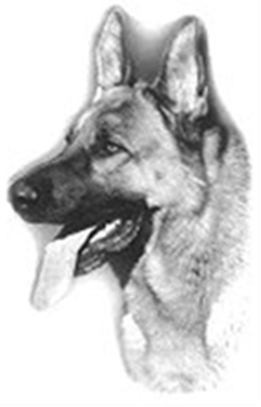 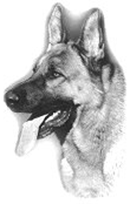 Místo konání: 		areál ZKO 246 Praha 4 – Jižní Město
ul. Ke cvičišti 950/10, Praha 4 N 50°1.70095', E 14°32.71838'Program: 		7,30 – 8,30 hod. přejímka psů
od 9,00 hod. zahájení, posuzováníBonitační poplatek:    500,- KčRozhodčí: 			pan Jiří KučeraKrajský poradce chovu:        paní Ivana MeztekováFigurant: 			pan Lukáš Fousek FúsikUzávěrka přihlášek           7. 5. 2023Doklady potřebné pro účast na bonitaci:předložení originálu průkazu původu psa + originál výkonnostní knížkyočkovací průkaz s platným očkovánímčlenství majitele psa v ČKNO (doklad o zaplacení - majitel dle průkazu původu)– pes nečlena ČKNO nemůže být posouzen !!!jedinci znovu předvedeni za účelem prodloužení na doživotí musí předložit původní zařazení do výběrového chovuvýstavní ocenění nejméně dobrý z výstavy ČKNO, Rak. Něm.-posouzené příslušným rozhodčím (neplatí ocenění z mezinárodních a národních výstav).složená zkouška z výkonu alespoň 1.stupně (ZVV1,IGP1, SVV1)RTG DKK a DLK max. II. stupně. Výsledek musí být vyznačen v PP bonitovaného jedince a potvrzen plemennou knihou!!!DNA – zapsáno v průkazu původu (od 1. 7. 2020 jen v Německu)Průkazy původu musí být řádně podepsané s uvedením majitele, jeho jména a přesné adresy, vč. PSČimportovaní jedinci nemohou být posouzeni, pokud nejsou zapsáni v české pl. knize.Bonitace se koná podle platného bonitačního řádu ČKNO.Neúčast na bonitaci není důvodem k nároku na vrácení poplatku.
UZÁVĚRKA PŘIHLÁŠEK JE    7. 5. 2023Přihlášky došlé po uzávěrce a nezaplacené přihlášky nebudou přijaty.
Přihlášky zasílejte na e- mail: zko246@seznam.cz,  Info: Ivana Mezteková tel.: 602 202 562Bezhotovostní platba na účet č.: 0072413349/0800, VS 230514do zprávy pro příjemce uveďte příjmení vystavovatele a tel.čísloTrénink na bonitaci:Datum a čas tréninku bude přesněn.Trénink nutno domluvit s Janou Tobolkovou,  na tel.č.: 604 797 531 